KATA PENGANTAR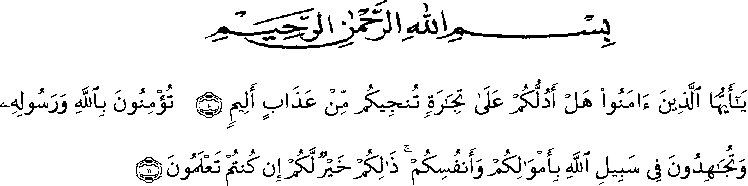 Artinya:“Hai orang-orang yang beriman, sukakah kamu aku tunjukkan suatu perniagaan yang dapat menyelamatkanmu dari azab yang pedih?10. (yaitu) kamu beriman kepada Allah dan RasulNya dan berjihad di jalan Allah dengan harta dan jiwamu. Itulah yang lebih baik bagimu, jika kamu mengetahui11.” (QS. Ash-Shaff :10-11).Dengan puji syukur kehadirat Allah SWT yang telah melimpahkan rahmat dan hidayah-Nya, sehingga penulis dapat menyelesaikan skripsi ini dalam waktu yang telah ditentukan. Dalam penulisan skripsi ini yang berjudul “Analisis Penerapan Perhitungan Dan Pelaporan Pajak Pertambahan Nilai (Studi Kasus PTP Nusantara IV Adolina)“.Penulis menghadapi beberapa kesulitan tetapi penulis tidak menghentikan usahanya untuk memberikan yang terbaik dan tidak mungkin menyelesaikan proposal skripsi ini tanpa bantuan dari orang lain. Oleh karena itu, penulis mengucapkan terima kasih kepada semua pihak yang telah memberikan masukan sehingga skripsi ini selesai.iiKhususnya penulis ingin berterima kasih kepada :Bapak Dr, KRT, Hardi Mulyono K. Surbakti selaku Rektor Universitas Muslim Nusantara Al-washliyah Medan.Ibu Anggia Sari Lubis, SE, M.Si, selaku Dekan Fakultas Ekonomi.Ibu Debbi Chyntia Ovami, S.Pd, M.Si, selaku Kepala Program Studi Akuntansi.Ibu Sri Fitria Jayusman, SE, M.SI, selaku pembimbing I (satu) yang telah bersedia memberikan bimbingan dan saran yang berharga kepada penulis selama penyelesaian skripsi ini.Kepada Bapak/Ibu Pimpinan, serta seluruh Pegawai PTP Nusantara IV Adolina.Orang tua tercinta yang telah mendukung secara finansial dan moral selama kuliah di Universitas Muslim Nusantara Al-Washliyah Medan.Teman-teman tersayang (Rizki. Anjas, Suci, Mulki, Jurai,  dan Novi) dan teman-teman seperjuangan stanbuk 2017 Fakultas Ekonomi yang telah mendukung dalam mengerjakan skripsi ini.Medan, 22 April 2021 PenulisAISAH RAMADANIAH HSB NPM. 173214036